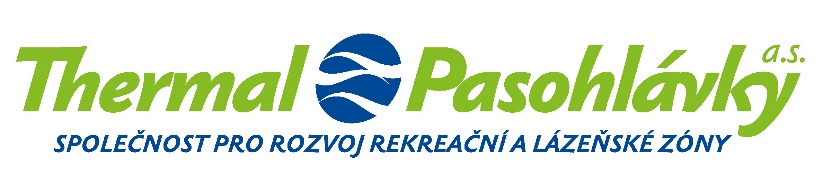 Společnost vedená u Krajského soudu v Brně, spisová značka B 4822Thermal Pasohlávky a.s.				adresát:Žerotínovo nám. 449/3, Veveří, 602 00 Brno				IČ: 27714608, DIČ: CZ27714608				bankovní spojení:					Československá obchodní banka, a.s.,č.ú.: kancelář:Cejl 530/73, 602 00 Brno+420 541 654 102office@thermalpasohlavky.czwww.thermalpasohlavky.czdatum:	20. 10. 2022vyřizuje:	Objednávka na přípravné a konzultační práceVážený pane Tomku,v návaznosti na vaši nabídku ze dne 19. 10. 2022 u Vás objednáváme přípravné a konzultační práce k výběrovému řízení na zhotovitele stavby k projektu „Odborný léčebný ústav Pasohlávky – Sanatorium Pálava“. Obsahem spolupráce bude kontrola a příprava technických podkladů k tomuto výběrovému řízení. Tyto práce budou provedeny na pokyn objednatele.	Hodinová zúčtovací sazba je sjednána ve výši 1000 Kč/hod bez DPH.Celková cena za provedené práce nepřesáhne částku 80 000,- Kč bez DPH.     Cena je splatná na základě daňového dokladu (faktury) vystavené na základě odsouhlaseného výkazu práce. Splatnost faktury min. 30 dní od data doručení.S pozdravem,……………………………………...Thermal Pasohlávky a.s.předseda představenstva……………………………………...Thermal Pasohlávky a.s.člen představenstvaAkceptuji:……………………………………..............LT PROJEKT a.s. ředitel a předseda představenstva 